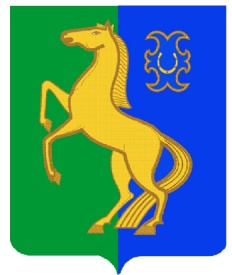 БАШҠОРТОСТАН РЕСПУБЛИКАҺЫ                              РЕСПУБЛИка БАШКОРТОСТАН                 ЙƏРМƏКƏЙ районы                                                        совет сельского поселения     муниципаль РАЙОНЫның                                          Усман-Ташлинский сельсовет                           Уҫман-Ташлы  АУЫЛ СОВЕТЫ                                      МУНИЦИПАЛЬНОГО РАЙОНА           ауыл БИЛƏмƏҺе советы                                               ЕРМЕКЕЕВСКий РАЙОН        452195, Уҫман-Ташлы, Үҙәк урамы, 27                            452195, с.Усман-Ташлы, ул.Центральная,27    Тел. (34741) 2-51-46                                                                                    Тел. (34741) 2-51-46                    ҠАРАР                                      № 193                               РЕШЕНИЕ 14 ноябрь  2014 й.                                                           14 ноября 2014 г.     Об установлении налога на имущество физических лиц    В соответствии с Налоговым кодексом Российской Федерации Совет сельского поселения Усман-Ташлинский сельсовет муниципального района Ермекеевский район Республики Башкортостан РЕШИЛ:         1. Ввести на территории сельского поселения Усман-Ташлинский сельсовет муниципального района Ермекеевский район Республики Башкортостан налог на имущество физических лиц исходя из кадастровой стоимости объектов налогообложения.        2. Установить ставки налога на имущество физических лиц:         2.1   0,1 процента в отношении:        -жилых домов, жилых помещений;        -объектов незавершенного строительства, в случае если проектируемым назначением таких объектов является жилой дом;       -единых недвижимых комплексов, в состав которых входит хотя бы одно жилое помещение (жилой дом);        -гаражей и машино-мест;       -хозяйственных строений или сооружений, площадь каждого из которых не превышает 50 квадратных метров, расположенных на земельных участках, предоставленных для ведения личного подсобного, дачного хозяйства, огородничества, садоводства, индивидуального жилищного строительства.         2.2.  1,5 процента в отношении: ( с 1 января  2016 года -2 процента);      -административно-деловых центров и торговых центров (комплексов) общей площадью свыше  и помещений в них.         2.3. 2.0 процента в отношении :     -объектов налогообложения, кадастровая стоимость каждого из которых превышает 300 млн. рублей.         2.4.  0,5 процента в отношении прочих объектов налогообложения.	3. Настоящее решение обнародовать на информационном стенде в здании Администрации сельского поселения Усман-Ташлинский сельсовет муниципального района Ермекеевский район Республики Башкортостан по адресу: Республика Башкортостан, Ермекеевский район, село Усман-Ташлы, ул.Центральная, 27 и разместить  на сайте администрации  сельского поселения Усман-Ташлинский сельсовет муниципального района  Ермекеевский район Республики Башкортостан, http://usmantash.ru но не позднее 30 ноября 2014 года.        4. Признать утратившим силу :            -решение Совета сельского поселения Усман-Ташлинский сельсовет   муниципального района Ермекеевский район Республики Башкортостан «Об   установлении налога на имущество физических лиц» от  24 ноября 2006 года  № 41;           -решение Совета сельского поселения Усман-Ташлинский сельсовет муниципального района Ермекеевский район Республики Башкортостан от 05.05.2009 года № 102 «О внесении изменений в решение Совета сельского поселения Усман-Ташлинский сельсовет муниципального района Ермекеевский район Республики Башкортостан от 24 ноября  2006 года № 41 «Об установлении налога на имущество физических лиц»;          -решение Совета сельского поселения Усман-Ташлинский сельсовет муниципального района Ермекеевский район Республики Башкортостан от 18.10.2010 года № 182 «О внесении изменений в решение Совета сельского поселения Усман-Ташлинский сельсовет муниципального района Ермекеевский район Республики Башкортостан от 24 ноября  2006 года №  41 «Об установлении налога на имущество физических лиц»;         -решение Совета сельского поселения Усман-Ташлинский сельсовет муниципального района Ермекеевский район Республики Башкортостан от 17.09.2013 года №125 «О внесении изменений в решение Совета сельского поселения Усман-Ташлинский сельсовет муниципального района Ермекеевский район Республики Башкортостан от 24 ноября  2006 года №  41 «Об установлении налога на имущество физических лиц»;        -решение Совета сельского поселения Усман-Ташлинский сельсовет муниципального района Ермекеевский район Республики Башкортостан от 22.11.2013 года №144 «О внесении изменений в решение Совета сельского поселения Усман-Ташлинский сельсовет муниципального района Ермекеевский район Республики Башкортостан от 24 ноября  2006 года № 41 «Об установлении налога на имущество физических лиц»;        -решение Совета сельского поселения Усман-Ташлинский сельсовет муниципального района Ермекеевский район Республики Башкортостан от 23.12.2013 года № 159 «О внесении изменений в решение Совета сельского поселения Усман-Ташлинский сельсовет муниципального района Ермекеевский район Республики Башкортостан от 24 ноября  2006 года № 41 «Об установлении налога на имущество физических лиц»;          5. Настоящее решение вступает в силу с 1 января 2015 года, но не ранее чем по истечении одного месяца со дня его официального опубликования (обнародования).Глава сельского поселения                                                      Р.Ф.Хантимерова                                                  СВЕДЕНИЯ  Об источниках и  датах официального обнародования  решения Совета сельского поселения Усман-Ташлинский сельсовет муниципального района Ермекеевский район Республики Башкортостан  «Об установлении налога на имущество физических лиц».      Решение Совета сельского поселения Усман-Ташлинский сельсовет    муниципального района Ермекеевский район Республики Башкортостан «Об установлении налога  на имущество физических лиц» № 193 от 14 ноября 2014 года обнародовано в  администрации сельского поселения  Усман-Ташлинский сельсовет  муниципального  района     Ермекеевский район   Республики  Башкортостан  17 ноября  2014 года путем размещения на  информационном стенде.Глава сельского поселенияУсман-Ташлинский сельсоветмуниципального районаЕрмекеевский район Республики Башкортостан               Р.Ф.Хантимерова